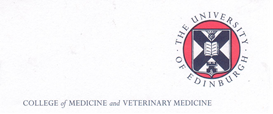 Polish School of Medicine Memorial Fund Scholarship Programmes 2021/222nd Call for Scholarship Applications Edinburgh Level 2 Cardiac CT Course 7-11th February 2022Closing Date for Applications: 17.00hrs Friday 17th December 2021. Late applications will NOT be considered IntroductionThe Polish School of Medicine Memorial Fund supports a thriving scholarship programme which enables successful applicants to undertake a period of further study or research at The University of Edinburgh Medical School and related institutions.  The Course: The February 2022 Edinburgh Level 2 Cardiac CT course will be delivered in an on-line format and as a face-to-face taught course in Edinburgh. These CT courses are delivered by experts in the field and are highly popular. Feedback from previous participants is very positive. Places on the course will be limited and are normally in high demand. For further information on the courses go to: https://www.ct-academy.org/The Scholarships:  A maximum of 4 scholarships (2 for the on-line course and 2 for the face-to-face course) will be available. The scholarship covers the cost of the course fee at the trainee rate for on-line participants. For those attending the Edinburgh based version of the course accommodation will be provided from the 6th February until the morning of 12th February 2022. EligibilityThese scholarships are open to Polish medical doctors in training involved in cardiovascular imaging who are:in their early career (usually within 10 years of their medical graduation - MB ChB equivalent)working in Polish Medical Academies/Universities and Research Institutes committed to the further development of expertise in the field of cardiovascular imaging in Poland and have excellent mastery of Englishable to attend the course for its full durationagree to their applications and contact details being shared with the course organisers.Successful applicants are required to confirm in writing that they will:                               attend the course in full and not arrive late and/or depart early;submit a short report of their experience on the course by e-mail to the Scholarships Coordinator   within one month of its completion:The expectation and intention of the founders of both The Polish School of Medicine  Memorial Fund and the Boloz-Kulesza Trust Fund Scholarship Programmes are that successful applicants will return to their units/ departments in Poland on completion of their attachment/studies, use their new found skills to further enhance and develop Polish medicine including medical research and thus foster academic links between Polish Medical Universities and Research Institutes and The University of Edinburgh. Closing Date for Applications: 17.00hrs Friday 17th December 2021. Late applications will NOT be considered Please note:  Successful applicants should not apply for the course directly. This will be done by the Scholarship Coordinator on their behalf.How to apply for a scholarship1. Applications should be sent electronically to the Scholarship Coordinator, Dr Maria Dlugolecka-Graham MBE (e-mail: PSMscourse@ed.ac.uk) by the closing date (17.00hrs Friday 17th December 2021).Late applications will NOT be considered2. Applicants must submit the following documents in support of their application:An up-to-date CV giving adequate information about their expertise and training in cardiology to date. A list of dates and posts held will not suffice;A letter of support from their Rektor or vice- rector or appropriate university authority; Documentary evidence of having an adequate mastery of English: Where no externally validated certificate (eg IELTS, TOEFL or Cambridge Advanced or Proficiency Certificate or equivalent is available), applicants will be required to undergo a Skype or telephone interview to establish the level of their English language skills Applicants must indicate that they agree to this assessment in their scholarship application. A statement (of no more than 500 words) of why they wish to be considered for a scholarship and how they personally and their department are likely to benefit from their participation in the courseA signed statement agreeing that they will a) attend the course in full and b) write a short report of their experience on the course and e-mail it to the scholarship coordinator within 1 month of completing the course.  Note: A template for preparing the report is available and will be sent to successful applicants. Scholars are not obliged to use the template.Closing Date for Applications: 17.00hrs Friday 17th December 2021     Late applications will NOT be considered For enquiries about applying for these scholarships, please contact:Dr Maria Dlugolecka-Graham MBEPolish School of Medicine Coordinator for The University of Edinburgh College of Medicine & Veterinary Medicine The University of Edinburgh,   Room GU313, Chancellors Building 49 Little France CrescentEdinburgh 	EH16 4SB    UK e-mail: PSMscourse@ed.ac.uk      